МИНИСТЕРСТВО ЗДРАВООХРАНЕНИЯ
КАМЧАТСКОГО КРАЯПРИКАЗ № 508/1г. Петропавловск-Камчатский«22» июля 2016 годаО внесении изменений в приказ Министерства	здравоохраненияКамчатского края от 11.05.2016г. № 317 «Об утверждении плана проведения	Министерствомздравоохранения Камчатского края проверок в рамках ведомственного контроля в сфере закупок товаров, работ, услуг для обеспечения нужд Камчатского края на 2 полугодие 2016 года»В целях уточнения отдельных положений приказа Министерства здравоохранения Камчатского края от 11.05.2016г. № 317 «Об утверждении плана проведения Министерством здравоохранения Камчатского края проверок в рамках ведомственного контроля в сфере закупок товаров, работ, услуг для обеспечения нужд Камчатского края на 2 полугодие 2016 года»ПРИКАЗЫВАЮ:Приложение к приказу Министерства здравоохранения Камчатского края от 11.05.2016 № 317 «Об утверждении плана проведения Министерством здравоохранения Камчатского края проверок в рамках ведомственного контроля в сфере закупок товаров, работ, услуг для обеспечения нужд Камчатского края на 2 полугодие 2016 года» изложить в редакции согласно приложению к настоящему приказу.И.о. Министра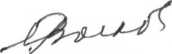 М.В. ВолковаПриложениек приказу Министерства здравоохраненияКамчатского краяот «11» июля 2016 г. №	«Приложениек приказу Министерства здравоохраненияКамчатского краяот «11» мая 2016 г. № 317».СОГЛАСОВАНО:Исп.Юрьева Е.В. - главный специалист-эксперт
отдела по развитию здравоохранения и госу-
дарственных закупок Е.А. Щербак - зам. Министра начальник отдела по развитию здравоохранения
государственных закупок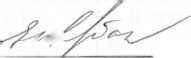 №п/пОбъект контроляПроверяемыйпериодЦель проведения проверкиПериодпроведенияпроверки1ГБУЗ КК «Тигильская районная больница»2015Предупреждение, выявление и пресечение нарушений законодательства о контрактной системе в сфере закупокИюнь-июль20162ГБУЗ КК «Петропавловск - Камчатская городская гериатрическая больница»2015Предупреждение, выявление и пресечение нарушений законодательства о контрактной системе в сфере закупокСентябрь-октябрь20163ГБУЗ «Камчатская краевая детская больница»2015Предупреждение, выявление и пресечение нарушений законодательства о контрактной системе в сфере закупокОктябрь20164ГБУЗ «Корякская окружная больница»2015Предупреждение, выявление и пресечение нарушений законодательства о контрактной системе в сфере закупокОктябрь20165ГБУЗ КК «Петропавловск- Камчатская городская больница № 2»2015Предупреждение, выявление и пресечение нарушений законодательства о контрактной системе в сфере закупокНоябрь20166ГБУЗ КК «Никольская районная больница»2015Предупреждение, выявление и пресечение нарушений законодательства о контрактной системе в сфере закупокНоябрь20167Филиал «ККПТД» г. П- Камчатского «Корякский окружнойпротивотуберкулезныйдиспансер»2015Предупреждение, выявление и пресечение нарушений законодательства о контрактной системе в сфере закупокНоябрь20168ГБУЗ «Камчатский краевойкардиологическийдиспансер»2015Предупреждение, выявление и пресечение нарушений законодательства о контрактной системе в сфере закупокДекабрь20169ГБУЗ «Камчатская краевая станция переливания крови»2015Предупреждение, выявление и пресечение нарушений законодательства о контрактной системе в сфере закупокДекабрь2016